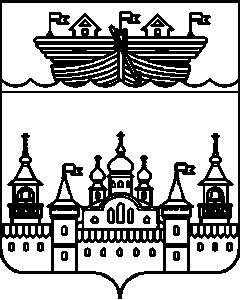 АДМИНИСТРАЦИЯ ГЛУХОВСКОГО СЕЛЬСОВЕТАВОСКРЕСЕНСКОГО МУНИЦИПАЛЬНОГО РАЙОНАНИЖЕГОРОДСКОЙ ОБЛАСТИПОСТАНОВЛЕНИЕ05 апреля 2022 года								№ 16-АОб утверждении Плана противопожарных мероприятий по подготовке объектов, жилищного фонда и населенных пунктов к эксплуатации в весенне-летний период 2022 годаВ соответствии с федеральными законами от 21 декабря 1994 года № 69-ФЗ «О пожарной безопасности» в редакции Федерального закона от 22.12.2020 № 454-ФЗ «О внесении изменений в отдельные законодательные акты Российской Федерации в части совершенствования деятельности в области пожарной безопасности» и от 22 июля 2008 года № 123-Ф3 «Технический регламент о требованиях пожарной безопасности», Правилами противопожарного режима в Российской Федерации, утвержденными постановлением Правительства Российской Федерации от 16 сентября 2020 года № 1479 (далее – Правила), постановлением Правительства Нижегородской области от 2 сентября 2016 г. № 599 «Об утверждении Положения о профилактике пожаров в Нижегородской области, во исполнение распоряжения Правительства Нижегородской области от 06.04.2022 года № 313-р «Об обеспечении пожарной безопасности объектов и населённых пунктов в весенне-летний период 2022 года», постановления администрации Воскресенского муниципального района Нижегородской области от 17.03.2022 года № 208 «О первоочередных мероприятиях по подготовке Воскресенского муниципального района Нижегородской области к пожароопасному сезону 2022 года», в целях снижения рисков возникновения природных пожаров, совершенствования защиты населения и территорий от чрезвычайных ситуаций, администрация Глуховского сельсовета Воскресенского муниципального района Нижегородской области постановляет:1.Утвердить прилагаемый План противопожарных мероприятий по подготовке объектов, жилищного фонда и населенных пунктов к эксплуатации в весенне-летний период 2022 года.2.Настоящее постановление обнародовать путем вывешивания на информационном стенде в помещении администрации сельсовета и разместить в информационно-телекоммуникационной сети «Интернет» на официальном сайте администрации Воскресенского муниципального района.3.Контроль за исполнением настоящего постановления оставляю за собой.Глава администрации								И.Ю.ДубоваУТВЕРЖДЕНпостановлением администрации Глуховского сельсовета 								от 05.04.2022 года № 16-АПЛАНпротивопожарных мероприятий по подготовке объектов, жилищного фонда и населенных пунктов к эксплуатации в весенне-летний период 2022 года№ п/пНаименование мероприятийОтветственные Сроки исполненияВыполнить по мере схода снежного покрова, мероприятия, исключающие возможность распространения огня (устройство защитных противопожарных полос, удаление сухой растительности, ликвидация ветхих строений) от лесных пожаров, горения сухой растительности на населенные пункты и в обратном направленииГлава администрацииРаботники МПКДо 20.04.2022 г.Провести инвентаризацию и учёт всей имеющейся на своей территории тяжёлой инженерной техники, определить порядок и условия её применения в возможных зонах чрезвычайных ситуацийГлава администрацииДо 10.04.2022г.Создать неснижаемый резерв горюче-смазочных материалов на пожароопасный сезон.Глава администрацииДо 10.04.2022г.Планирование и организация выполнения основных превентивных мероприятий по организации противопожарной защиты населенных пунктов:-проведение совместно с сотрудниками отдела МВД России по Воскресенскому району, отделения надзорной деятельности, пожарных частей района, подворного обхода жилых домов граждан; -обучение население мерам пожарной безопасности по месту жительства;-обеспечение условий для беспрепятственного проезда пожарной и специальной техники к жилым зданиям и объектам экономики, а также к источникам водоснабжения; -ремонт неисправных пожарных гидрантов, водонапорных башен, принятие мер по очистке подъездных путей к ним и другим источникам для забора воды; -проведение ревизий бесхозных зданий, строений, сооружений, принятие мер по их сносу и своевременной их ликвидации;-опашка населенных пунктов, находящихся в непосредственной близости к лесным массивам;-контроль содержания, обустройства и наличия противопожарных разрывов;-оборудование места подачи звуковых сигналов;-оборудование на особый противопожарный режим пожарных щитов (мотопомпы, ведро, лопата, топор, багор, веревки, кувалды и другое имущество);-обустройство пирсов и пожарных водоемов.Глава администрацииСпециалист администрации Трифонова О.Ю., депутаты. Работники МПКДо 15.04.2022г., далее ежемесячноНе допускать выжигание сухой травянистой растительности, стерни, пожнивных остатков на землях сельскохозяйственного назначения и землях запаса, разведение костров на полях.Установить контроль:- за использованием открытого огня и разведением костров на землях сельскохозяйственного назначения и землях запаса при условии соблюдения требований пожарной безопасности, установленных Правилами противопожарного режима в Российской Федерации, утверждёнными постановлением Правительства Российской Федерации от 16 сентября 2020 года № 1479, а также нормативными правовыми актами МЧС России, принятыми по согласованию с Министерством природных ресурсов и экологии Российской Федерации и Министерством сельского хозяйства Российской Федерации;- за выполнением запрета на выжигание сухой травянистой растительности, разведение костров, сжигание хвороста, порубочных остатков и горючих материалов в полосах отвода автомобильных дорог, полосах отвода и охранных зонах железных дорог, путепроводов и продуктопроводов;- за своевременным проведением мероприятий по очистке территорий, прилегающих к лесу, от сухой травянистой растительности, пожнивных остатков, валежника, порубочных остатков, мусора и других горючих материалов на полосе шириной не менее 10 метров от леса либо отделения леса противопожарной минерализованной полосой шириной не менее 0,5 метра или иным противопожарным барьером;- за проведением патрулирования в местах массового отдыха населения, а также в населённых пунктах, в садоводческих и дачных некоммерческих объединениях, прилегающих к лесам и подверженных угрозе перехода природных (лесных) пожаров.Глава администрацииВ течении пожароопасного сезонаПривести в исправное состояние источники противопожарного водоснабжения.Глава администрацииДо 15.04.2022Провести профилактические мероприятия в жилом секторе по населенным пунктам с выдачей предписаний по противопожарной безопасности и памятокСпециалист администрации Трифонова О.Ю., депутаты. Работники МПКДо 15.04.2022Провести проверку жилищных условий неблагополучных семей, одиноко проживающих граждан, лиц злоупотребляющих алкоголемГлава администрации сельсовета, участковый РОВД, депутаты, работники МПКДо 30.04.2022Подготовка и оформление паспортов готовности населенных пунктов к весенне- летнему пожароопасному периоду 2022 годаСпециалист администрации Трифонова О.Ю.До 20.04.2022Проведение осмотров частного жилого фонда, с составлением ежегодных паспортов готовности к отопительному сезонуГлава администрации сельсовета, специалист администрации  Трифонова О.Ю., До 25.07.2022Организовать и провести сельские сходы с населением по противопожарной безопасности в жилом секторе, по санитарной очистке придомовых территорий и уборке сухой травы на территории населенных пунктовГлава администрации сельсовета, депутаты сельского Совета, инспекторы ПЧДо 23.04.2022Продолжить распространение памяток среди населения, провести профилактические мероприятия по противопожарной безопасности среди дачного населения с выдачей памяток и предписаний по противопожарной безопасностиСпециалист администрации сельсовета Трифонова О.Ю., работники МПКВ течение весенне-летнего периодаПровести проверку технического состояния противопожарного водоснабжения Глава администрации сельсовета, работники МПК, МУП ЖКХ «Водоканал»До 01.06.2022Совместно с ГУ КЦСО оказать помощь в ремонте печей и электропроводки малообеспеченным гражданамГлава администрации сельсовета, специалисты администрации  В течение летнего периодаПри необходимости провести покраску звуковых сигналов по населенным пунктам Депутаты сельского Совета, специалист администрации  Трифонова О.Ю.До 01.06.2022Организовать ночное дежурство граждан в летний период по населенным пунктамДепутаты сельского СоветаМай-СентябрьПровести опашку населенных пунктовГлава администрации сельсоветаДо 20.04.2022 или по мере высыхания территорииПроводить работу с населением по уборке травы и сорняков с придомовых территорий и земельных участков, находящихся  в пользовании и собственности гражданГлава администрации сельсовета, специалисты администрации, депутатыВ течение летнего периодаПровести смотры пожарной, водопадающей и инженерной техники, проанализировать состояние готовности муниципальной и добровольной пожарной охраныГлава администрации сельсовета, пожарные МПК, инспекторы ПЧДо 20.04.2022 года